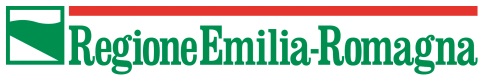 Regione Emilia-RomagnaDirezione Generale Economia della Conoscenza, del lavoro e dell'impresa Servizio Attuazione degli interventi e delle politiche per l'istruzione, la formazione e il lavoroInvio PEC: AttuazioneIFL@postacert.regione.emilia-romagna.it
RICHIESTA DI FINANZIAMENTOIl/la Sottoscritto/a_________________________________ nato/a__________________ il giorno____/__/_____ e residente in Via__________________ n.____ CAP______ Comune di_______ (Prov.___) in qualità di Legale Rappresentante (o suo delegato) del Soggetto Titolare (Ragione sociale)_________________________________________ cod.org.____________CHIEDEdi poter accedere al finanziamento per l’operazione sottoindicata relativa all’Avviso pubblico approvato con deliberazione di Giunta regionale n. 2103 del 13/12/2021 scadenza del 26/01/2022 ore 12.00 DICHIARA DI ESSERE(ai sensi dell’art. 47 D.P.R. 28 Dicembre 2000, n. 445)esente dall’imposta di bollo ai sensi della norma _____________in quanto_______________oppuresoggetto ad imposta di bollo assolta (alternativamente):tramite apposizione del contrassegno telematico di 16 euro sulla presente istanza trattenuta in originale presso l’ente a disposizione degli organi di controllo. A tale fine il sottoscritto dichiara inoltre che il contrassegno applicato ha Codice Identificativo seriale ____________________________ (indicare gli estremi con le 14 cifre) e data di emissione _______________(gg/mm/aaaa) e che lo stesso non sarà utilizzato per qualsiasi altro adempimento;in modo virtuale ai sensi dell’art. 15 del D.P.R. 642/1972. Autorizzazione n. _____________ rilasciata in data____________DICHIARA(ai sensi dell’art. 47 D.P.R. 28 Dicembre 2000, n. 445)che l'ente rappresentato è in possesso dei requisiti previsti dall’Avviso sopra indicato, dalla Legge Regionale n. 12 del 30 giugno 2003 nonchè dalle disposizioni attuative di cui alla deliberazione di Giunta Regionale n. 1298/2015 e s.m.di essere registrato nel Sistema Informativo dell'Assessorato allo sviluppo economico e green economy, lavoro, formazione (Banca dati unica dei Soggetti Attuatori), di avere ottenuto il codice organismo e che tutti i dati anagrafici inseriti nel Sistema Informativo dell'Assessorato e indicati nella presente richiesta di finanziamento (ragione sociale, sede legale, legale rappresentante, etc.), corrispondono esattamente a quelli riportati nell'ultimo statuto/atto costitutivoSI IMPEGNA Aosservare le normative comunitarie, nazionali e regionali e tutte le delibere di Giunta regionale di riferimento, ivi compresa l'attività di vigilanza espletata dalla Regione Emilia-Romagna, dal Ministero del Lavoro e delle Politiche Sociali attraverso i propri uffici periferici, da altri Ministeri competenti, dalla UE;assicurare, sotto la propria responsabilità, il rispetto della normativa in materia fiscale, previdenziale e di sicurezza dei lavoratori;assicurare e garantire il rispetto delle norme in materia di idoneità di strutture, impianti ed attrezzature utilizzate per l'attuazione delle singole azioni;rispettare le procedure di monitoraggio delle iniziative previste dalle disposizioni attuative di cui alla deliberazione di Giunta regionale n. 1298/2015 e s.m. nonché da altre disposizioni regionali, nazionali, comunitarie, laddove previste, e fornire la documentazione ed i dati richiesti;rispettare le finalità e l’articolazione inseriti nel Sistema Informativo SIFER, nel rispetto di quanto previsto della deliberazione di Giunta Regionale n. 1298/2015 e s.m..ALLEGAquale parte integrante, alla presente domanda:la dichiarazione sostitutiva di atto notorio da rendersi ai sensi dell'art. 47 D.P.R. 28 dicembre 2000, n. 445 concernente l'ottemperanza all'art. 17 Legge n. 68 del 12/3/1999 (Allegato A);le dichiarazioni necessarie per l’acquisizione della documentazione antimafia (solo se il soggetto titolare non è accreditato alla formazione ai sensi della DGR n.177/2003 e ss.mm.ii.) (Allegato B);OPERAZIONE PER LA QUALE SI RICHIEDE IL FINANZIAMENTO:Le dichiarazioni rese ai sensi degli artt. 46 e 47 del D.P.R. 28 Dicembre 2000 n. 445 e succ. mod. sono dichiarazioni sostitutive di atto notorio o di certificato. Consapevole delle conseguenze di cui all’art. 75 comma 1 del medesimo DPR, nonché delle sanzioni previste dall’art. 76 per le ipotesi di falsità in atti e dichiarazioni mendaci, si impegna a fornire tutte le informazioni necessarie all’Amministrazione Procedente per garantire il corretto svolgimento dei controlli di veridicità di quanto dichiarato.Il Legale Rappresentante(Documento firmato digitalmente)INFORMATIVA per il trattamento dei dati personaliTutti i dati personali di cui l’Amministrazione venga in possesso in occasione dell’espletamento del presente procedimento, verranno trattati nel rispetto del Regolamento europeo n. 679/2016 “Regolamento generale sulla protezione dei dati”. La relativa “Informativa” è parte integrante dell’avviso pubblico emanato dalla amministrazione cui è indirizzata la richiesta di finanziamento.Titolo operazioneFinanziamento richiestoCosto complessivoCanale di finanziamentoRif. PAFondo regionale per le persone con disabilitàTotale